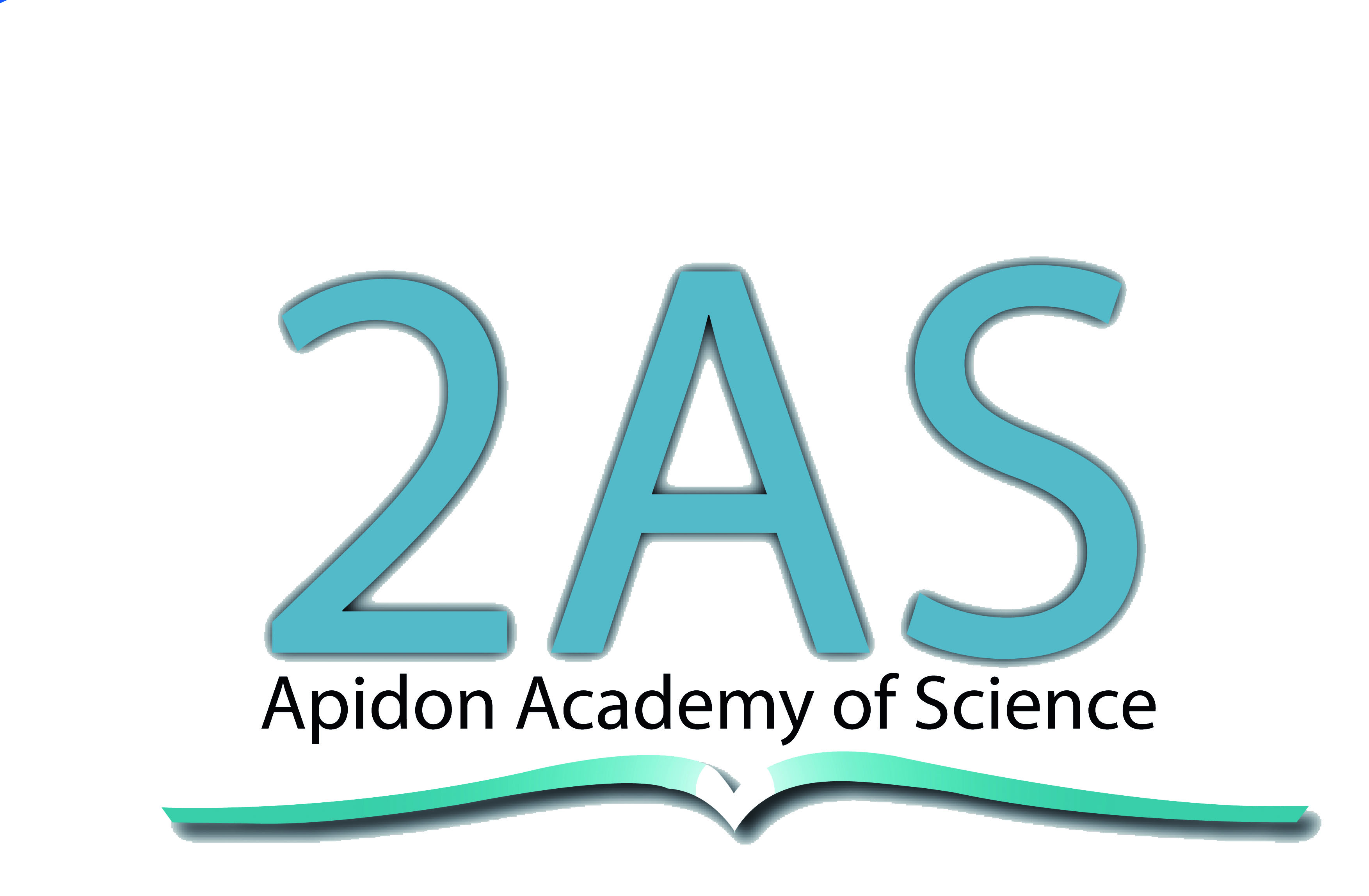 ÉLABORATION ET GESTION DE BASE DE DONNEES SOUS EXCEL: COLLECTE, TRAITEMENT, ANALYSE, ACTUALISATION Partout où le chiffre à un sens…PUBLIC VISEOBJECTIFSTout public utilisateur de ExcelEXCEL 2010/2013Créer et manipuler une base de données.Utiliser des tableaux croisés dynamiques.Produire des statistiques d’aide à la décisionNIVEAUCHAMP PROFESSIONNEL -  METIERS VISES Pas de niveau spécifiqueTous les métiers de nombreux domaines (administration, gestion, comptabilité, commerce...) où la maîtrise des bases de données et des tableaux croisés dynamiques sous EXCEL est une compétence indispensableATTESTATIONPRE-REQUISFormation sanctionnée par une attestation de participation « Apidon training »Maîtriser les fonctions de base d'EXCEL (module EXCEL 1 - Les fonctions de base)Niveau d'entrée : sans niveau spécifiqueVOLUME HORAIRECONTENU15 heuresRappels sur les prérequis du moduleStructure d’un classeurMises en forme/ Mises de  forme conditionnelleCréation de graphiquesAstuces ExcelConstruction d’une base de données dans une feuille de calcul (critères de conception)Classification des données à partir d'une ou plusieurs clésRecherche/filtrage des données avec un/plusieurs critères de sélection (filtre automatique, filtre élaboré)Construction et manipulation d’un tableau croisé dynamique à partir d’une listeApurement d’une base de données sous ExcelEtude de quelques fonctions Excel avancéesEtude des outils « Solveur – Valeur cible – Gestionnaire de scénarios »Excel vous permettra avec la fonction valeur cible de faire des calculs en fonction des objectifs fixés. Grace au solveur et au gestionnaire de scénario, vous pourrez désormais faire des simulations de situations futures avec vos données, proposer des allocations optimales de ressources en maximisant vos profits.  Utilisation de l’option « utilitaire d’analyse »Si vous devez créer des analyses statistiques ou techniques complexes, vous pouvez gagner du temps en utilisant l’utilitaire d’analyse. Vous pourrez en fournissant  les données et les paramètres nécessaires à chaque analyse, calculer et afficher les résultats dans une table. En plus des tables de résultats, certains outils génèrent des graphiques.Cette formation abordera les outils d’analyses suivant de l’utilitaire d’analyse:RégressionCorrélationStatistiques descriptivesEchantillonnageDATE :HEURE :LIEU :COUT :TEL :E-MAIL :SITE WEB :25 au 27 Mars 20159hLoumbila150 000FCFA/personne ; prenant en compte pause-café, pause déjeuné, attestation.25 37 94 56/ 79 16 09 72/ 76 51 74 03Apidon.cerf@yahoo.frwww.apidon.org